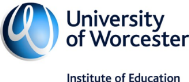 Lesson Commentary: SE 1, 2 & 3To be used by Class Teacher, Mentor and SE Tutor for all lesson observations (at least 1 per week). (Separate lesson observation forms available for Mathematics and Phonics).1 copy for SE Tutor/ 1 copy for trainee/1 copy for Class TeacherTrainee Teacher:School:School:School:Year Group:Date:Class Teacher:Lesson:Lesson:Lesson:Week  ……of……Group Size:SE Tutor:Joint observationPGCE / SCHOOL DIRECT /  BA (Please circle)                    SE1               SE2                    SE3PGCE / SCHOOL DIRECT /  BA (Please circle)                    SE1               SE2                    SE3PGCE / SCHOOL DIRECT /  BA (Please circle)                    SE1               SE2                    SE3Teachers’ Standards  (see Meeting the Teachers’ Standards booklet)1. Set high expectations which inspire, motivate and challenge pupils        5. Adapt teaching to respond to the strengths and needs of all                                     2. Promote good progress and outcomes by pupils                                     6. Make accurate and productive use of assessment3. Demonstrate good subject and curriculum knowledge                             7. Manage behaviour effectively to ensure a good and safe learning environment       4. Plan and teach well-structured lessons                                                    8. Fulfil wider professional responsibilities Teachers’ Standards  (see Meeting the Teachers’ Standards booklet)1. Set high expectations which inspire, motivate and challenge pupils        5. Adapt teaching to respond to the strengths and needs of all                                     2. Promote good progress and outcomes by pupils                                     6. Make accurate and productive use of assessment3. Demonstrate good subject and curriculum knowledge                             7. Manage behaviour effectively to ensure a good and safe learning environment       4. Plan and teach well-structured lessons                                                    8. Fulfil wider professional responsibilities Teachers’ Standards  (see Meeting the Teachers’ Standards booklet)1. Set high expectations which inspire, motivate and challenge pupils        5. Adapt teaching to respond to the strengths and needs of all                                     2. Promote good progress and outcomes by pupils                                     6. Make accurate and productive use of assessment3. Demonstrate good subject and curriculum knowledge                             7. Manage behaviour effectively to ensure a good and safe learning environment       4. Plan and teach well-structured lessons                                                    8. Fulfil wider professional responsibilities Teachers’ Standards  (see Meeting the Teachers’ Standards booklet)1. Set high expectations which inspire, motivate and challenge pupils        5. Adapt teaching to respond to the strengths and needs of all                                     2. Promote good progress and outcomes by pupils                                     6. Make accurate and productive use of assessment3. Demonstrate good subject and curriculum knowledge                             7. Manage behaviour effectively to ensure a good and safe learning environment       4. Plan and teach well-structured lessons                                                    8. Fulfil wider professional responsibilities Teachers’ Standards  (see Meeting the Teachers’ Standards booklet)1. Set high expectations which inspire, motivate and challenge pupils        5. Adapt teaching to respond to the strengths and needs of all                                     2. Promote good progress and outcomes by pupils                                     6. Make accurate and productive use of assessment3. Demonstrate good subject and curriculum knowledge                             7. Manage behaviour effectively to ensure a good and safe learning environment       4. Plan and teach well-structured lessons                                                    8. Fulfil wider professional responsibilities Teachers’ Standards  (see Meeting the Teachers’ Standards booklet)1. Set high expectations which inspire, motivate and challenge pupils        5. Adapt teaching to respond to the strengths and needs of all                                     2. Promote good progress and outcomes by pupils                                     6. Make accurate and productive use of assessment3. Demonstrate good subject and curriculum knowledge                             7. Manage behaviour effectively to ensure a good and safe learning environment       4. Plan and teach well-structured lessons                                                    8. Fulfil wider professional responsibilities Observer’s comments / advice (please link comments to the Teachers’ Standards).Observer’s comments / advice (please link comments to the Teachers’ Standards).Observer’s comments / advice (please link comments to the Teachers’ Standards).Observer’s comments / advice (please link comments to the Teachers’ Standards).Observer’s comments / advice (please link comments to the Teachers’ Standards).Observer’s comments / advice (please link comments to the Teachers’ Standards).Please print & sign below:Observer/s……………………………………………………………  Trainee…………………………………………Please print & sign below:Observer/s……………………………………………………………  Trainee…………………………………………Please print & sign below:Observer/s……………………………………………………………  Trainee…………………………………………Please print & sign below:Observer/s……………………………………………………………  Trainee…………………………………………Please print & sign below:Observer/s……………………………………………………………  Trainee…………………………………………Please print & sign below:Observer/s……………………………………………………………  Trainee…………………………………………